Дата: 07 апреля 2020Класс: 3Предмет: технология Учитель: Чернопазова Е.Н.Адреса обратной связи: elena-chernopazova@yandex.ru, Наш 3 класс https://vk.com/club151507684https://classroom.google.com/c/NTU1ODEyOTc1MDZaТема: Вертолётная площадка. Работа с бумагой и картоном. КонструированиеИзделие: вертолёт «Муха».Задания и материалы в рабочей тетради: «Вертолёт„Муха"Задачи урока: познакомить учащихся с конструкцией вертолёта; отрабатывать навыки самостоятельной работы по плану, конструирования из бумаги и картона; познакомить с новым материалом — пробкой и способами работы с ним.Планируемые результаты: уметь конструировать изделия из группы разных материалов; сделать вертолёт «Муха».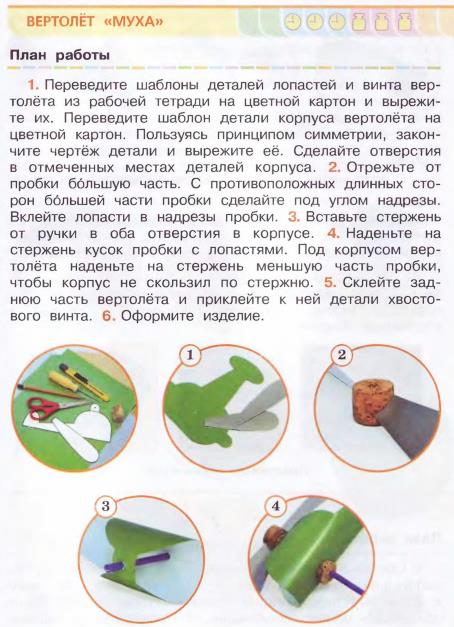 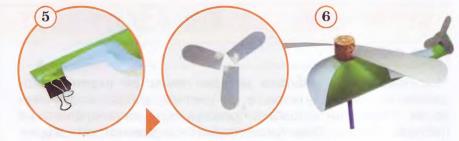 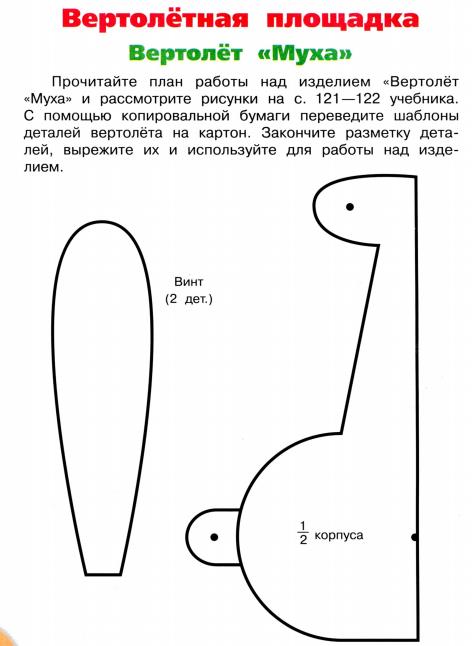  Сборка вертолёта.